Tłusty czwartekKonfetti – zabawa oddechowa.Kolorowe kartki. Dziecko otrzymuje fragment kartki i wydziera z niego małe elementy, tworząc konfetti. Następnie bierze w dłoń garść konfetti, nabiera powietrze nosem, a następnie długo dmucha, tak aby zdmuchnąć całe konfetti z dłoni. ĆwiczeniaWoreczki, grzechotka, bębenek. Rozgrzewka. Dzieci ustawiają się w rozsypce, na polecenie: – wykonują 10 podskoków, − przykucają, a rodzic odlicza od 10 do 0. Dzieci z każdą usłyszaną liczbą powoli wstają, aby na końcu wyskoczyć w górę jak rakieta. • Zawieja śnieżna – zabawa orientacyjno-porządkowa.. Na hasło Słonko! świeci dzieci  biegają na palcach po sali. Na hasło Zawieja śnieżna! dziecko biegnie na piętach do swojego domu , chroniąc się przed śniegiem. • Taniec na łyżwach – ćwiczenie z elementem równowagi. Dzieci poruszają się po sali, naśladując taniec na łyżwach. Na dźwięk bębenka przybierają pozę łyżwiarza w tańcu, stając na jednej nodze. • Odgarnianie śniegu – ćwiczenia dużych grup mięśniowych. Dzieci naśladują odgarnianie śniegu: pochylają się do przodu, naśladują nabieranie śniegu na szuflę i odrzucanie go za siebie. • Śnieżynka ląduje – ćwiczenia rozwijające szybką reakcję na sygnał. Dzieci otrzymują woreczki (umowne śnieżynki). Każde dziecko wskazuje woreczkiem części ciała, których nazwy wypowiada i które pokazuje Rodzic. Na dźwięk grzechotki dzieci rozkładają ręce na boki i wirują po sali. Słodkie jak… – zabawa twórcza. Woreczki gimnastyczne, stoper. Nastawiamy stoper na 10s. Dziecko kończy zdanie zaproponowane przez Rodzica. Gdy to zrobi, przekazuje woreczek dalej. Dziecko trzymające woreczek w momencie, w którym zadzwoni stoper, wykonuje 10 pajacyków.Przykładowe zadania: Słodkie jak… Coś słodkiego to… Z cukrem najlepiej smakuje…Słodkie smaki – zabawa degustacyjna. Cytryna, winogrona, banan, kiwi, ogórek, rodzynki, suszona żurawina, orzechy nerkowca. Dzieci próbują przygotowanych produktów i po zakończeniu degustacji wymieniają produkty, które ich zdaniem są słodkie. Nazywają pozostałe smaki.Cukier – jaki jest? – zabawa badawcza. Balony, cukier, sól, mąka ziemniaczana, lejek. Dzieci wypełniają balony przygotowanymi produktami. Rodzic związuje balony. Dzieci dotykają balony badając ich strukturę. Pod koniec zabawy dzieci nazywają swoje wrażenia dotykowe.Rozpuszczanie cukru – hipotezy i test.  szklanki, woda, łyżka.Rodzic ustawia 4 szklanki. Wypełnia jedną z nich 50 ml wody w temperaturze pokojowej. Pyta dzieci, ile łyżek cukru, ich zdaniem, może zostać rozpuszczone w takiej ilości wody. Dzieci wypełniają kilka słoików zgodnie ze swoją intuicją, a następnie sprawdzają wraz z Rodzicem, ile łyżek cukru rozpuści się w wodzie i kiedy cukier przestanie się rozpuszczać. x Zabawa z cukrem – tworzenie lukru.Cukier puder, woda, miski, łyżeczki. N. prezentuje dzieciom gotowy lukier. Dzieli dzieci na kilkuosobowe zespoły. Zadaniem każdego zespołu jest przygotowanie lukru oraz przedstawienie przepisu (ilości wody i cukru podanych w łyżkach). N. uprzedza, aby dodawać wodę bardzo powoli. Po wykonaniu zadania dzieci obserwują, co się stanie z lukrem.  Karta pracy:Polecenia: Narysuj drogę za pomocą strzałek od postaci Poli tak, aby mogła w 7 krokach dotrzeć do pączkarni.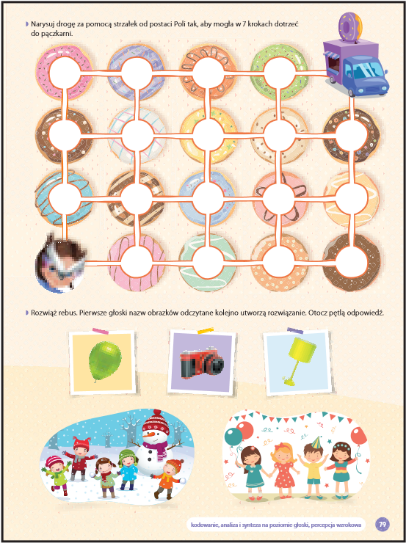 Rozwiąż rebus. Pierwsze głoski nazw obrazków odczytane kolejno utworzą rozwiązanie.Otocz pętlą odpowiedź.Różne kroki – zabawa doskonaląca umiejętność poruszania się w rytmie muzyki. Tamburyn.N. gra na tamburynie. Zgodnie z rytmem akompaniamentu dzieci wykonują: marsz, tip-topy, duże kroki, – małe kroki, bieg na palcach, chód na piętach, chód na bokach stóp, kroki naśladujące skradanie się. Ekspresowe zamówienie – zabawa z liczbami.Papierowe talerze, klocki. Rodzic układa na talerzach różną liczbę klocków (od 1 do 10). Do każdego talerza podchodzi dziecko. Dzieci zostają pracownikami cukierni i muszą jak najszybciej przygotować zamówienie, układając na talerzach odpowiednią liczbę ciastek – klocków. Rodzic. podaje liczbę,a dzieci dokładają lub zabierają klocki tak, aby było ich dokładnie tyle, ile powiedział Rodzic Omijaj bańki – zabawa ruchowa. Bańki mydlane. Rodzic puszcza bańki, zadaniem dzieci jest unikać ich, przemieszczając się swobodnie po dywanie.  